Year 5: A suggested timetable for the week beginning 1st June  Maths videos available to support at: bbc.co.uk/bitesize/dailylessons 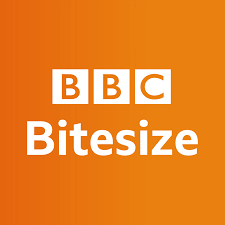 A suggested timetable for the week beginning 8th June  MondayTuesdayWednesdayThursdayFridayEnglish: Antonyms and synonyms English:Semi-colons English:Subordinate conjunctions English: Fronted Adverbials English: Story write Empty Boots Free reading of your own choiceReading comprehension – Free reading of your own choiceFree reading of your own choiceReading comprehension –  Maths:Multiply units and non-unit fractions Fluent in 5 questions Maths:Multiply mixed numbers Fluent in 5 questions Maths:Problem solving with fractions Fluent in 5 questions Maths:Fractions of amounts Fluent in 5 questions Maths:Ultimate fractions, decimals and percentages challenge Fluent in 5 questions History:   DT: Cookery – choose a recipe to follow and cook for your family.Science: Geography: PE:  Joe Wicks PE skills MondayTuesdayWednesdayThursdayFridayEnglish: English:English:English: English:  Story write MagicalReading comprehension – Free reading of your own choice Free reading of your own choiceReading comprehension – Free reading of your own choiceMaths:
Reasoning in 5 questions Maths:
Reasoning in 5 questionsMaths:
Reasoning in 5 questionsMaths:
Reasoning in 5 questionsMaths:

Reasoning in 5 questionsScience:  Science: Geography: 